3rd July 2020Dear Parents / Carers,I am pleased to be able to confirm the staffing arrangements for September 2020.As you will see from the table below there is some movement of staff within the Trust.  The most notable difference is that Mrs Vincent Scuotto will be leaving Richard Crosse at the end of the term to work at the Howard.  I would like to take this opportunity to wish her all the best for the future and this exciting new opportunity!   I would also like to welcome Mr Challinor and Mrs Parkes who have previously taught music and PE across the academy and will now be teaching our Year 5 cohort.  I look forward to a successful new year.Kindest regards,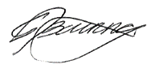 Ms Emma Bowring
Acting HeadteacherClassYear GroupsTeacher1Nursery & ReceptionMrs K PowlesMrs L Denby2Years 1 & 2Miss L Derry3Years 3 & 4Miss A Hylton4Year 5Mr S ChallinorMrs S Parkes5Year 6Mr J Davies